DOREEN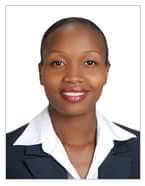 DOREEN.357084@2freemail.com 	PROFILEA hard Working front Desk Receptionist with excellent communication skills and a pleasant personality, can multi task effectively and adjust as per changing environments.Proficient in computer/software, Internet and Email tools_____________________________________________________________________________KEY SKILLSGood communication skillAbel to engage and speak to customersTime managementExcellent organization skillsReliable and dependableTeam and independent worker______________________________________________________________________________             EMPLOYMENT SUMMARY2015-2016 SGS KENYAAnswer customers calls and guided them by solving their predicamentsReceived and greeted clients politely, leaving a positive impression of the firm in their minds.Collected emails and replied as per the instructions of seniors and mangers.Set appointments for managers and clients per request, with due consideration to their schedules.Advising Clients about their CoC statusrecording and issuing of the CoC’s to Clients2013-2014: M.H.ALSHAYA LLC (UAE)Assistant Store Manager (Solaris Brand)Was always making sure that the shop floor runs smoothly, meet the stores’ monthly targets and handle budgets,updating all stocks/coming outgoing, loss, damages, managing deliveries processing information like sending Emails,Training staff,Deal with any queries and complaintsMonitor customer servicePut together the rotas and shifts,Check that the product being sold is well displayed.2010-2012: M.H.ALSHAYA LLC (UAE)Sales Associate (Express Fashion/Vision Express)Welcoming CustomersUnderstanding and meeting customers’ needs,Meeting sales targets,Reporting sales trends to my employer,Keeping in contact with existing customers in person and by telephone.Responsible for cash registerFollowing the golden rule of greeting, asking, advising, selling and thanking the customer________________________________________________________________________RELEVANT QUALIFICATION2009: METROPOLITANT INSTITUTECertificate In Customer Service1999-2002: KHALSA GIRLS HIGH SCHOOLHigh School EducationInterestFront office position, where I can help in creating a positive image of the firm by politely and effectively communicating with clients. Engaging with Clients is something that I really enjoy.________________________________________________________________________Personal profile           Date of Birth: 26th October 1984           Nationality: Kenyan           Gender: Female           Marital Status: Single           Religion: Christian           Languages; English, Swahili______________________________________________________________________________Referees: Upon request